MATERIAL SAFETY DATA SHEET2-PHENOXYETHANOLProduct Name	2-PhenoxyethanolSynonyms	Ethylene glycol monophenyl etherRecommended Use	Laboratory chemicals.Uses advised against	Food, drug, pesticide or biocidal product use.Supplier Name      		      CHEMICAL BULL PVT. LTD.                                                             123-124, 1st floor, Panchratna Complex,                                                             GIDC, Char Rasta, Vapi – 396195                                                             INDIA   Telephone                                       +91- 96 96 96 0250Classification This chemical is considered hazardous by the 2012 OSHA Hazard Communication Standard (29 CFR 1910.1200)Label Elements Signal WordWarningHazard Statements Harmful if swallowed Causes serious eye irritation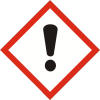 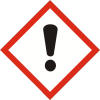 Precautionary Statements PreventionWash face, hands and any exposed skin thoroughly after handling Do not eat, drink or smoke when using this productWear protective gloves/protective clothing/eye protection/face protectionEyesIF IN EYES: Rinse cautiously with water for several minutes. Remove contact lenses, if present and easy to do. Continue rinsing If eye irritation persists: Get medical advice/attentionIngestionRinse mouthIF SWALLOWED: Call a POISON CENTER or doctor/physician if you feel unwellDisposalDispose of contents/container to an approved waste disposal plantHazards not otherwise classified (HNOC) None identifiedEye Contact	Rinse immediately with plenty of water, also under the eyelids, for at least 15 minutes. Get medical attention.Skin Contact	Wash off immediately with plenty of water for at least 15 minutes. Get medical attention.Inhalation	Remove from exposure, lie down. Remove to fresh air. Do not use mouth-to-mouth method if victim ingested or inhaled the substance; give artificial respiration with the aid of a pocket mask equipped with a one-way valve or other proper respiratory medical device. Get medical attention. If not breathing, give artificial respiration.Ingestion	Do NOT induce vomiting. Get medical attention.Most important symptoms and effectsNo information available.Notes to Physician	Treat symptomaticallySuitable Extinguishing Media	Water spray. Carbon dioxide (CO 2). Dry chemical. Chemical foam.Unsuitable Extinguishing Media	No information availableFlash Point	130 °C / 266 °FMethod -	No information availableAutoignition Temperature	430 °C / 806 °FExplosion LimitsUpper	No data availableLower	No data availableSensitivity to Mechanical Impact No information availableSensitivity to Static Discharge	No information availableSpecific Hazards Arising from the ChemicalKeep product and empty container away from heat and sources of ignition.Hazardous Combustion ProductsCarbon monoxide (CO). Carbon dioxide (CO2).Protective Equipment and Precautions for FirefightersAs in any fire, wear self-contained breathing apparatus pressure-demand, MSHA/NIOSH (approved or equivalent) and full protective gear.NFPA Health2Flammability1Instability0Physical hazardsN/APersonal Precautions	Ensure adequate ventilation. Use personal protective equipment as required.Environmental Precautions	See Section 12 for additional Ecological Information.Methods for Containment and Clean Soak up with inert absorbent material (e.g. sand, silica gel, acid binder, universal binder,Up	sawdust). Keep in suitable, closed containers for disposal. Do not let this chemical enter the environment. Use spark-proof tools and explosion-proof equipment.Handling	Wear personal protective equipment/face protection. Ensure adequate ventilation. Avoidcontact with skin and eyes. Do not breathe mist/vapors/spray. Do not ingest. If swallowed then seek immediate medical assistance.Storage	Keep in a dry, cool and well-ventilated place. Refer product specification and/or product label for specific storage temperature requirement. Keep container tightly closed.Exposure Guidelines	This product does not contain any hazardous materials with occupational exposurelimitsestablished by the region specific regulatory bodies.Engineering Measures	Ensure adequate ventilation, especially in confined areas. Ensure that eyewash stationsand safety showers are close to the workstation location.Personal Protective Equipment Eye/face Protection	Wear appropriate protective eyeglasses or chemical safety goggles as described by OSHA's eye and face protection regulations in 29 CFR 1910.133 or European Standard EN166.Skin and body protection	Wear appropriate protective gloves and clothing to prevent skin exposure.Respiratory Protection	No protective equipment is needed under normal use conditions.Hygiene Measures	Handle in accordance with good industrial hygiene and safety practice.Physical State	LiquidAppearance	ColorlessOdor	aromaticOdor Threshold	No information availablepH	8-9 10g/100ml water/MeOHMelting Point/Range	11 - 13 °C / 51.8 - 55.4 °FBoiling Point/Range	237 °C / 458.6 °F @ 760 mmHgFlash Point	130 °C / 266 °FEvaporation Rate	No information availableFlammability (solid,gas)	Not applicableFlammability or explosive limitsUpper	No data availableLower	No data availableVapor Pressure	0.04 mbar @ 20 °CVapor Density	4.8 (Air = 1.0)Specific Gravity	1.100Solubility	30 g/L @ 20 °CPartition coefficient; n-octanol/water	No data availableAutoignition Temperature	430 °C / 806 °FDecomposition Temperature	No information availableViscosity	29	mPa s at 20 °CMolecular Formula	C8 H10 O2Molecular Weight	138.17Reactive Hazard	None known, based on information availableStability	Stable under normal conditions.Conditions to Avoid	Incompatible products.Incompatible Materials	Strong oxidizing agents, Acid anhydrides, Acid chlorides Hazardous Decomposition Products Carbon monoxide (CO), Carbon dioxide (CO2) Hazardous Polymerization	Hazardous polymerization does not occur.Hazardous Reactions	None under normal processing.Acute ToxicityProduct Information Component InformationToxicologically Synergistic ProductsNo information availableDelayed and immediate effects as well as chronic effects from short and long-term exposure Irritation	No information availableSensitization	No information availableCarcinogenicity	The table below indicates whether each agency has listed any ingredient as a carcinogen.Mutagenic Effects	No information availableReproductive Effects	No information available.Developmental Effects	No information available.Teratogenicity	No information available.STOT - single exposure	None knownSTOT - repeated exposure	None knownAspiration hazard	No information availableSymptoms / effects,both acute and delayedNo information availableEndocrine Disruptor Information	No information availableOther Adverse Effects	The toxicological properties have not been fully investigated.EcotoxicityDo not empty into drains. .Persistence and Degradability	Persistence is unlikelyBioaccumulation/ Accumulation	No information available.Mobility	. Will likely be mobile in the environment due to its water solubility.Waste Disposal Methods	Chemical waste generators must determine whether a discarded chemical is classified as ahazardous waste. Chemical waste generators must also consult local, regional, and national hazardous waste regulations to ensure complete and accurate classification.DOT	Not regulated  TDG	Not regulatedIATA	Not regulatedIMDG/IMO	Not regulated    Not Applicable The information presented here is believed to be accurate and pertains only to the product when stored in a sealed condition, as prescribed here. The information is given in good faith, but no warranty, express or implied, is made. Users should make their own investigations, for their specific applications and processes, to determine the suitability of the safety information mentioned here. Chemical Bull Pvt. Ltd. will in no way be liable for any claims, losses and / or damages of any third party, or for lost profits, or any special, indirect, incidental, consequential or exemplary damages, howsoever arising, from the use of this productEnd of SDSComponentCAS-NoWeight %Ethylene glycol monophenyl ether122-99-6>95ComponentLD50 OralLD50 DermalLC50 InhalationEthylene glycol monophenyl etherLD50 = 1850 mg/kg ( Rat )LD50 = 5 mL/kg ( Rabbit )LC50 > 0.057 mg/L ( Rat ) 8 hComponentCAS-NoIARCNTPACGIHOSHAMexicoEthylene glycol monophenyl ether122-99-6Not listedNot listedNot listedNot listedNot listedComponentFreshwater AlgaeFreshwater FishMicrotoxWater FleaEthylene glycol monophenyl etherEC50: > 500 mg/L, 72h(Desmodesmus subspicatus)LC50: 220 - 460 mg/L, 96hstatic (Leuciscus idus)LC50: = 366 mg/L, 96h static (Pimephales promelas) LC50: 337 - 352 mg/L, 96hflow-through (Pimephales promelas)EC50 = 32.4 mg/L 5 minEC50 = 880 mg/L 17 hEC50: > 500 mg/L, 48h(Daphnia magna)Componentlog PowEthylene glycol monophenyl ether1.13